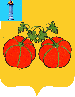             АДМИНИСТРАЦИЯ МУНИЦИПАЛЬНОГО ОБРАЗОВАНИЯ           «СЕНГИЛЕЕВСКИЙ РАЙОН» УЛЬЯНОВСКОЙ ОБЛАСТИ ПОСТАНОВЛЕНИЕ  от 25 апреля 2024 года                                                                                      247-пО внесении изменений в  Постановление Администрации муниципального образования «Сенгилеевский район» Ульяновской области от 07 марта 2024 года № 109-п «Об утверждении Положения об отраслевой системе оплаты труда работников муниципальных образовательных учреждений муниципального образования «Сенгилеевский район» Ульяновской областиРуководствуясь Федеральным законом от 06.10.2003 №131-Ф3
 «Об общих принципах организации местного самоуправления в Российской Федерации», Постановлением Правительства Ульяновской области от 24.04.2024 года №182-П «О внесении изменений в отдельные нормативные правовые акты Правительства Ульяновской области»,  Уставом муниципального образования «Сенгилеевский район» Ульяновской области, в целях совершенствования системы оплаты труда работников  муниципальных образовательных учреждений Администрация муниципального образования «Сенгилеевский район» Ульяновской области    п о с т а н о в л я е т:1.	Внести в Постановление Администрации муниципального образования «Сенгилеевский район» Ульяновской области от 07 марта 2024 года № 109-п «Об утверждении Положения об отраслевой системе оплаты труда работников муниципальных образовательных учреждений муниципального образования «Сенгилеевский район» Ульяновской области следующие изменения:                                                                                                    1.1. В разделе 4:1.1.1. В пункте 4.11:а) абзац второй изложить в следующей редакции:«Педагогическим работникам общеобразовательных и иных образовательных учреждений, реализующих образовательные программы начального общего образования, основного общего образования, среднего 
общего образования, находящихся в населённых пунктах с численностью населения менее 100 тыс. человек, осуществляющим классное руководство, устанавливается ежемесячное денежное вознаграждение за классное руководство в размере 10000 рублей.При этом педагогический работник общеобразовательного и иного образовательного учреждения, реализующего образовательную программу начального общего образования, основного общего образования, среднего общего образования, осуществляющий классное руководство, имеет право на получение не более двух указанных вознаграждений в месяц при условии, что он осуществляет классное руководство в двух и более классах.».2. Контроль за исполнением настоящего постановления возложить на первого заместителя Главы Администрации муниципального образования «Сенгилеевский район» Нуждину Н.В.3. Настоящее постановление вступает в силу на следующий день после дня его обнародования и распространяются на правоотношения, возникшие с    1 марта 2024 года.Глава Администрации муниципального образования «Сенгилеевский район»				                            М.Н. Самаркин